sWhat Product or Solution does your API support?This API is designed to support Aria’s flagship billing and monetization platform. It is a cloud-native order-to-usage-to-cash solution that is designed to interoperate with a CSP’s IT eco-system using over 360 APIs as end-to-end autonomous billing operation.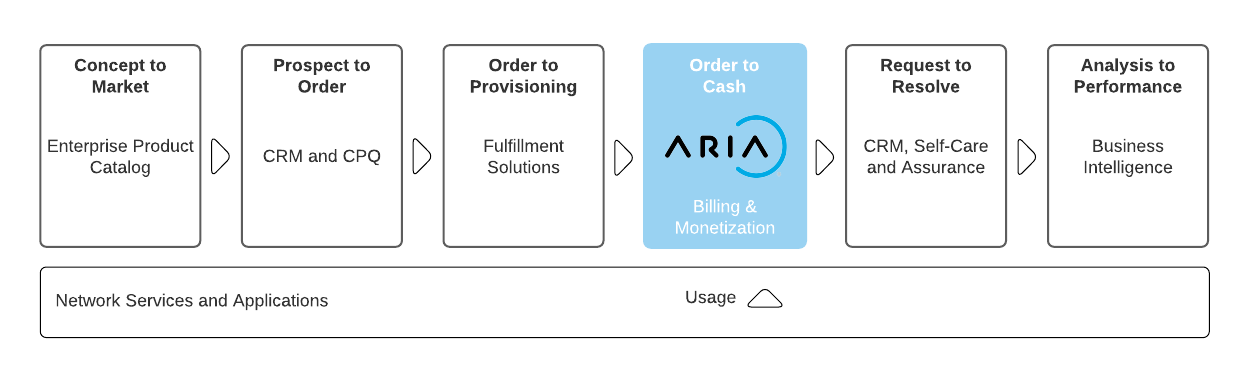 Aria is committed to complying with the TM Forum’s Open API & Open Digital Architecture (ODA) model. It reduces integration costs and timelines for CIOs/CTOs who are actively shifting course to build a more flexible architectural foundation for opportunities driven by 5G/SDN, partnerships and new best-of-breed systems of engagement.Aria:Replaces or augments traditional and best-of-suite operational and business support system (OSS/BSS) architectures that restrict business agility.Is 100% configurable (no-code platform) enabling business and IT leaders to get to market fast and at lower cost to entry.Operates at web scale and leverages public cloud to change the billing relationship with features such as real-time billing, payment automation and AI/ML routine ingestion to improve time-to-cash and revenue assurance.Supports over 100 large CSPs and enterprises across multiple industry verticals, proving it can bill and monetize for any product, for any segment via any channel.For more information on Aria for Communication, see https://bit.ly/3FcjDgvOverview of Certified APITMF635 – Usage Management API provides:A standardized mechanism for usage management such as the creation, update, retrieval, import and export of a collection of usage records in Aria Crescendo. A method for creating and defining usage type or specifications in Aria Crescendo. The Tables below show the API mandated resource along with mandated operations for conformance.UsageUsage OperationsCreate usage This operation creates both rated and un-rated usage records within Aria CrescendoRetrieve usage details This operation retrieves a list of usage records from Aria CrescendoRetrieve usage details by filtersThis operation retrieves usage records or collection of usage details based on a variety of filter conditions from Aria CrescendoUsageSpecificationUsageSpecification OperationsCreate usageSpecificationThis operation creates usage types within Aria CrescendoRetrieve usageSpecificationThis operation retrieves a list of usage types from Aria CrescendoRetrieve usageSpecification by filtersThis operation retrieves usage types based on a variety of filter conditions from Aria CrescendoArchitectural View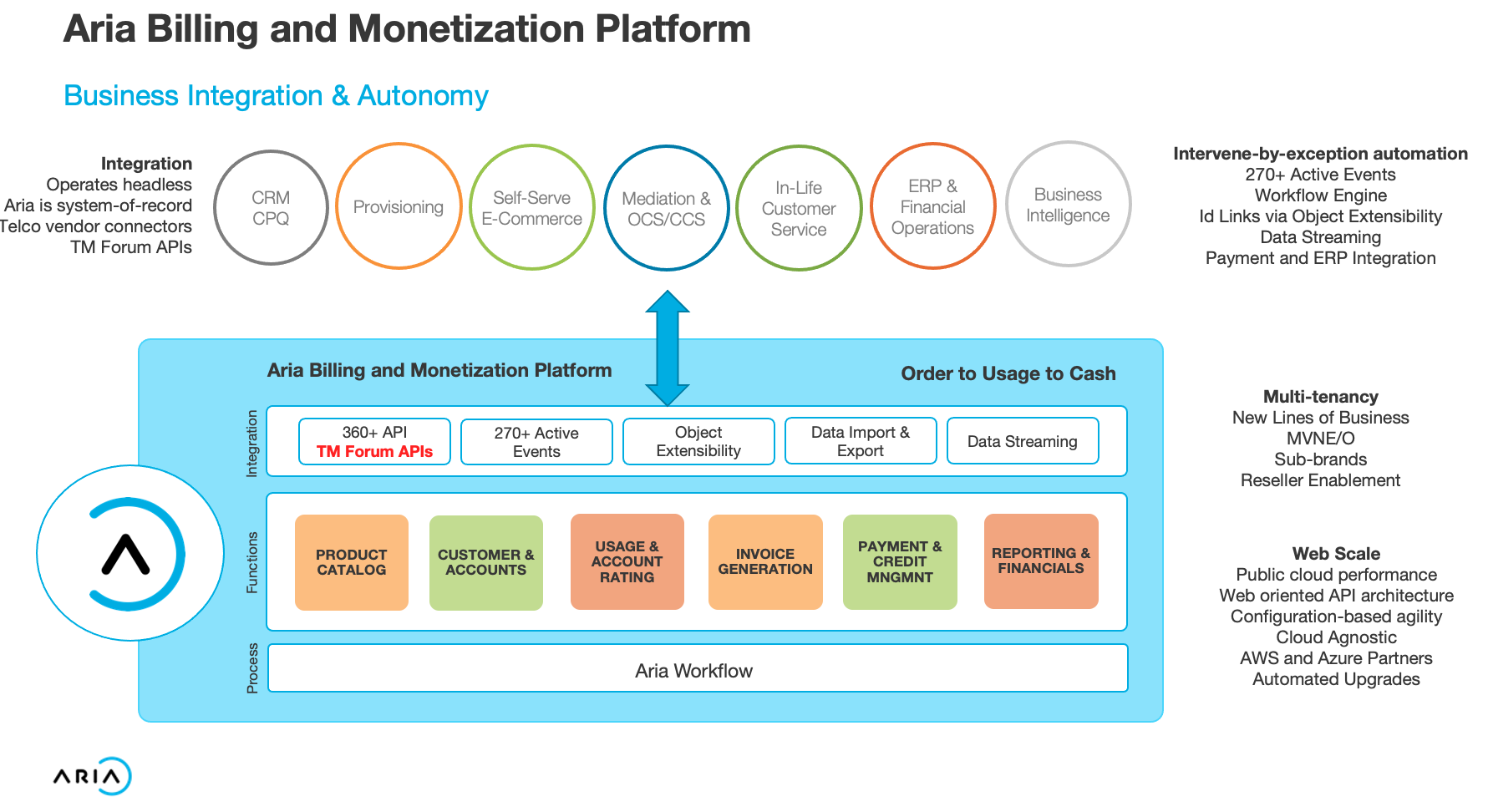 Test ResultsOperation Mandatory/Optional Comments GET M Response Status Code 200 if successfulResponse Status Code 404 if not foundPOST M Status Code 201 if resource createdOperation Mandatory/Optional Comments GET M Response Status Code 200 if successfulResponse Status Code 404 if not foundPOST M Status Code 201 if resource created